САРАТОВСКАЯ ГОРОДСКАЯ ДУМАРЕШЕНИЕ26.03.2020 № 64-512г. СаратовО досрочном прекращении полномочий депутата Саратовской городской Думы пятого созыва Полянского Алексея МихайловичаВ соответствии со статьей 27 Устава муниципального образования «Город Саратов», на основании личного заявления Саратовская городская ДумаРЕШИЛА:Считать досрочно прекращенными полномочия депутата Саратовской городской Думы пятого созыва Полянского Алексея Михайловича, избранного                                     по одномандатному избирательному округу № 16 муниципального образования «Город Саратов», 23 марта 2020 года в связи с отставкой по собственному желанию.Настоящее решение вступает в силу со дня его официального опубликования.ПредседательСаратовской городской Думы                                                      В.В. Малетин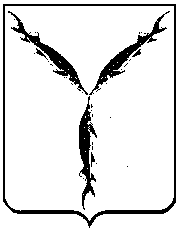 